TARZANA NEIGHBORHOOD COUNCIL HOMELESSNESS COMMITTEE MEETING  MINUTES		Thursday October 27, 2022 6:30 PM VIRTUAL TELEPHONIC MEETING1. Attendee; Susan, Iris, Joyce.2. Minutes were approved from the previous meeting.3. Comments from the public ---4. The Committee talked about seeking donations from TNC HM Committee members for holiday decorations (Thanksgiving and Christmas/Hanukkah menorah décor).5. Dates were set for 12/1/22 to take down Thanksgiving deco and set up Christmas deco.  6. & 7. Herb garden care of, plus transfer of container plants were tabled.8.  No additional Committee Business matters were discussed.9.  Adjournment; 8pmCITY OF TARZANA  NEIGHBORHOOD COUNCIL P.O. Box 571016Tarzana, CA 91356tnc@tarzananc.orgwww.tarzananc.org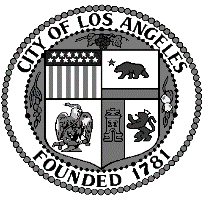 TARZANA  NEIGHBORHOOD COUNCIL P.O. Box 571016Tarzana, CA 91356tnc@tarzananc.orgwww.tarzananc.org